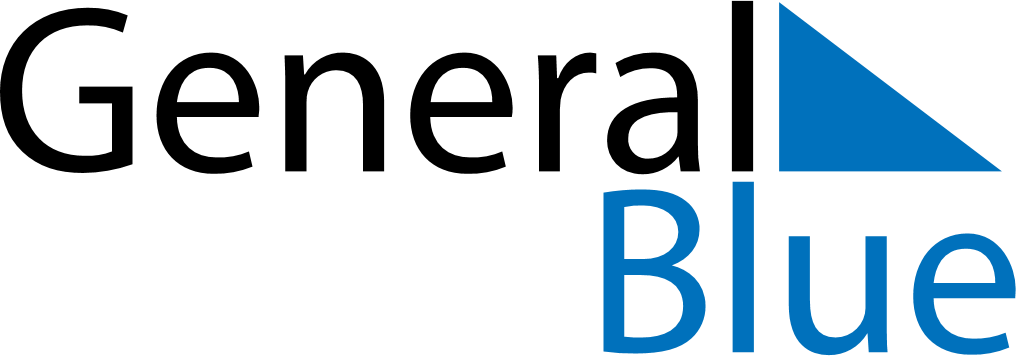 Daily Planner April 18, 2022 - April 24, 2022Daily Planner April 18, 2022 - April 24, 2022Daily Planner April 18, 2022 - April 24, 2022Daily Planner April 18, 2022 - April 24, 2022Daily Planner April 18, 2022 - April 24, 2022Daily Planner April 18, 2022 - April 24, 2022Daily Planner April 18, 2022 - April 24, 2022Daily Planner MondayApr 18TuesdayApr 19WednesdayApr 20ThursdayApr 21FridayApr 22 SaturdayApr 23 SundayApr 24MorningAfternoonEvening